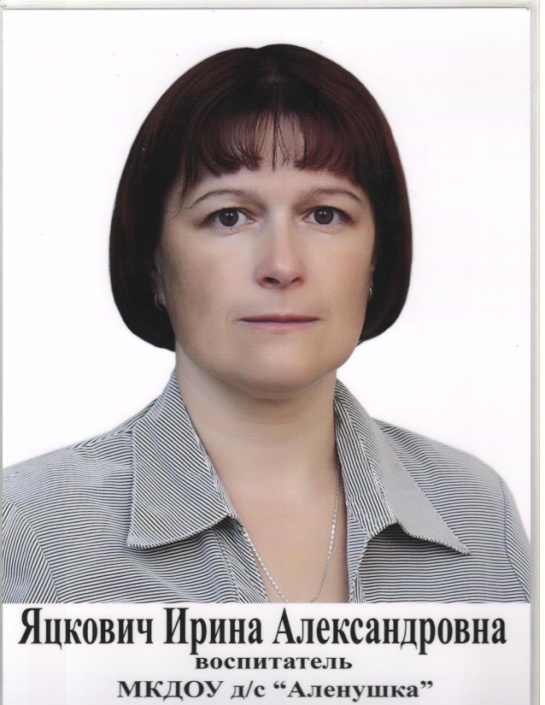 ЯЦКОВИЧИРИНААЛЕКСАНДРОВНАДата рождения03.02.1971 г.ЯЦКОВИЧИРИНААЛЕКСАНДРОВНАОбразованиеСреднее профессиональноеЯЦКОВИЧИРИНААЛЕКСАНДРОВНАОконченное учебное заведение Омутнинское педагогическое училище, г.Омутнинск, 1990 г.ЯЦКОВИЧИРИНААЛЕКСАНДРОВНАСпециальность по диплому/квалификация«Воспитание в дошкольных учреждениях»/Воспитатель в дошкольных учрежденияхЯЦКОВИЧИРИНААЛЕКСАНДРОВНАДолжность (основная/по совмещению)Воспитатель/ЯЦКОВИЧИРИНААЛЕКСАНДРОВНАПед.стажс 30.07.1990 г.ЯЦКОВИЧИРИНААЛЕКСАНДРОВНАНаграды (год)2013 г.- Почётная грамота УО администрации Верхнекамского района2017 г. - Почётная грамота главы Верхнекамского района «За плодотворный труд по воспитанию и развитию детей дошкольного возраста»;2019 г.- Почётная грамота Светлополянской поселковой Думы « За многолетний добросовестный труд, значительные успехи  в воспитании, обучении и развитии подрастающего поколения» ЯЦКОВИЧИРИНААЛЕКСАНДРОВНАПед.аттестация (категория (соответствие), год аттестации)Первая, 2019 г.ЯЦКОВИЧИРИНААЛЕКСАНДРОВНАКурсовая переподготовка2020г.- «Информационно- коммуникативные технологии в дошкольном образовании», г.КировЯЦКОВИЧИРИНААЛЕКСАНДРОВНАУчастие в смотрах, конкурсахВсероссийский уровень:2013 г.- «Вернисаж идей-13», Призёр;                                            2016 г.- «Лучший воспитатель», 1 место2017 г.- Диплом ІІ степени « Век живи- век учись»;2020 г.- Участник конкурса «Бал цветов и овощей»Муниципальный уровень:                                                   2013 г.- «Калейдоскоп педагогических идей», Призёр;2015 г.- «Калейдоскоп педагогических идей», победитель;2017 г.- «Калейдоскоп педагогических идей», Призёр;    2018 г.- сертификат участника конференции «Инновационная система образования: точки роста и новый формат развития»;          - «Калейдоскоп педагогических идей», Призёр    ЯЦКОВИЧИРИНААЛЕКСАНДРОВНАДополнительная информация (телефон, электронный адрес)8(83339)38-2-90- раб.телефонsvet.alenushka@mail.ru